LD37002ŁÓŻKO, ELEKTRYCZNY, DELTA 4, PLATFORMA MATERACOWA Z POLIPROPYLENU, PRZEZIERNE LEŻE,ZINTEGROWANY SYSTEM ZAPOBIEGAJĄCY ZSUWANIU SIĘ PACJENTA, ELEKTRYCZNY TRENDELENBURG I ANTY-TRENDELENBURG, W KOMPLECIE Z 4-SEKCYJNYMI BARIERKAMI BOCZNYMI ZE ZINTEGROWANYMI STEROWNIKAMI, Z AKCESORIAMI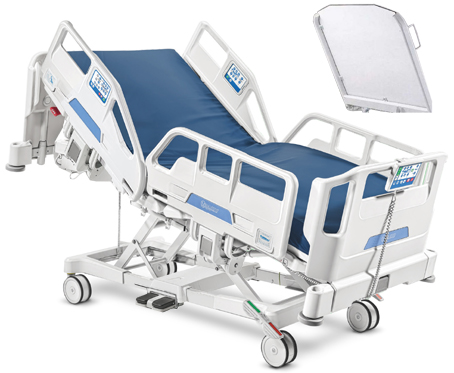 Łóżko elektryczne, 4-sekcyjne, w tym 3 ruchome i 1 przymocowane centralnie.Platforma materaca wykonana z ABS, łatwa do usunięcia i czyszczenia, z okrągłymi krawędziami i zintegrowanymi ogranicznikami materaca.Podczas regulacji oparcie z translacją rotacyjną (auto-regresja) automatycznie przesuwa się do tyłu, zwiększając przestrzeń w okolicy miednicy, tworząc dodatkową przestrzeń 13 cm. Pozwala to zmniejszyć nacisk na miednicę i obszary krzyżowe (a tym samym zmniejszenie odleżyn), aby poprawić oddychanie i uniknąć ciągłego przemieszczania się pacjenta na łóżku. Obszar podnóżka jest ręcznie regulowany zębatką i wyposażony jest w mechaniczną kontrolę bezpieczeństwa, aby uniknąć nieprawidłowych kątów / przeciwdziałania rotacji kolana. Platforma materaca jest standardowo wyposażona w zintegrowany wyciągany przedłużacz łóżka, który można bardzo łatwo regulować ręcznie w dwóch pozycjach na całej długości 300 mm. W nagłych przypadkach oparcie można opuścić ręcznie za pomocą dźwigni szybkiego zwalniania (CPR) dostępnej po obu stronach łóżka; dźwignię można łatwo zlokalizować niezależnie od położenia łóżka, nawet na najniższej wysokości.  Rama pośrednia łóżka podtrzymująca platformę materaca jest wyposażona w składane 4 sekcyjne barierki boczne z  polipropylenu, ze zintegrowanym sterowaniem elektrycznym. Konstrukcja segmentów gwarantuje pacjentowi wysokość zabezpieczenia 41 cm nad platformą materaca i daje całkowitą ochronę pacjenta na całej długości łóżka, zgodnie znormy CEI EN 60601-2-52. Po obu stronach dostępne są wskaźniki kąta oparcia (0 ° + 80 °) i tendencja trenduenburga / anty Tendelenburga (-15 ° + 15 °). Sekcje po stronie głowy pozwalają na użycie dźwigni CPR, niezależnie od tego, czy są podniesione, czy obniżone. Każda sekcja jest wyposażona w mechanizm, który tłumi ruch opuszczania sekcji, zmniejszając ryzyko obrażeń operatora.Barierki po stronie stopy umożliwiają szybkie umieszczenie półki, tabliczki pacjenta. Każda sekcja jest wyposażona w plastikową wkładkę, dostępną w różnych kolorach zgodnie z naszą kartą kolorów. Części metalowe są malowane farbą proszkową epoksydową wykończoną dodatkiem antybakteryjnym „BioCote”, który jest zestawem środków przeciwdrobnoustrojowych na bazie jonów srebra. Ma zdolność hamowania wzrostu szerokiego spektrum bakterii i grzybów oraz zmniejszenia ryzyka zanieczyszczenia bakteryjnego poprzez kontakt z powierzchnią podczas różnych procesów. Sterowanie po stronie zewnętrznej (dla operatorów i pielęgniarek): - włącznik i wyłącznik bezpieczeństwa, 2 diody LED wskazujące rodzaj zasilania elektrycznego, sieć energetyczną lub akumulator, po włączeniu słuchawki . - regulacja wysokości wysoka-niska z diodowym wskazaniem wstrzymania funkcji na kontrolach pacjenta; - regulacja oparcia z diodowym wskazaniem funkcji zablokowanym na kontrolach pacjenta i dioda sygnalizująca, kiedy oparcie osiągnęło nachylenie 30 °; - regulacja zgięcia  kolana (kąta uda) dioda LED wskazująca funkcję zablokowaną na kontrolkach sterowania pacjenta; - równoczesna regulacja oparcia i zginania kolana (auto kontur); - zahamowanie funkcji sterowania dla pacjenta; - pozycja fotela kardiologicznego za pomocą jednego unikalnego przycisku sterowania; - Trendelenburg i anty Trendelenburgprzyciski; - Pozycja do badania za pomocą przycisku z równoczesnym zerowaniem sekcji materaca i regulacją wysokości do wygodnej wysokości badania; - dioda LED wskazująca pozycję minimalną wysokości łóżka; - Pozycja masażu serca przez przycisk zerowania wszystkich sekcji materaca za pomocą jednoczesne opuszczanie do minimalnej wysokości; - pozycja przeciwwstrząsowa za pomocą przycisku szybko zeruje wszystkie sekcje materaca z jednoczesnym awaryjnym Trendelenburgiem. - bezpieczny przycisk wyjścia. Klawiatury zintegrowa w barierkach ma następujące funkcje po stronie wewnętrznej (dla pacjenta): - wyłącznik bezpieczeństwa przycisk ON i OFF, 2 diody LED wskazujące rodzaj zasilania elektrycznego, sieć energetyczną lub baterię, gdy sterowanie jest WŁĄCZONE. Wyposażony w diodę baterii stale wskazującą stan naładowania, zarówno po podłączeniu do sieci elektrycznej, jak i na baterii. - regulacja wysokiej i niskiej wysokości z diodą LED sygnalizującą funkcję zablokowaną na elementach sterujących pacjenta; - dioda LED wskazująca pozycję minimalną wysokości łóżka; - oparcie regulacja z diodą LED wskazującą funkcję zablokowaną na kontrolach pacjenta i dioda LED wskazująca, kiedy oparcie osiągnęło nachylenie 30 °; - regulacja zginania kolana (kąt uda) z diodą LED sygnalizującą funkcję zablokowaną na kontrolach pacjenta; - jednoczesna regulacja oparcia i zginania kolana (autokontur); - przycisk bezpiecznego wyjścia. Waga: 30 kg. STRONY BEZPIECZEŃSTWA SĄ ZGODNE Z NORM CEI EN 60601-2-52.Po bokach ramy pośredniej znajduje się metalowy uchwyt na akcesoria z dwoma ruchomymi przesuwnymi plastikowymi haczykami, każdy o pojemności 3 kg, który może pomieścić worki na mocz. Rama łóżka jest wyposażona w stałe uchwyty w każdym z 4 rogów łóżka do umieszczenia wysięnika ręki i wieszaka kroplówki. Uchwyty znajdują się w 4 zewnętrznych narożnikach ramy łóżka, aby zapewnić łatwy dostęp bez przeszkadzania pacjentowi. Regulacja wysokości łóżka za pomocą 2 siłowników elektrycznych dla maksymalnego bezpiecznego podnoszenia 260 kg. Łóżko jest wyposażone w panel centralny operatora „SUPERVISOR” do wyłącznego użytku wyspecjalizowanego personelu. Panelem sterowania operatora „SUPERVISOR” może blokować wszystkie elektryczne elementy sterujące na klawiaturze pacjenta (zintegrowane po wewnętrznej stronie barierek). Alarm dźwiękowy i wizualny,  blokada LED wskazują, że funkcje zostały zablokowane. Panel sterowania operatora „SUPERVISOR” (który można zaczepić po bokach barierek lub na szczycie) ma następujące funkcje: - włącznik i wyłącznik bezpieczeństwa, 2 diody LED wskazujące rodzaj zasilania elektrycznego, sieć energetyczną lub akumulator. Wyposażony w diodę LED baterii stale wskazującą stan naładowania, zarówno po podłączeniu do sieci elektrycznej, jak i na akumulatorze. - regulacja wysokiej i niskiej wysokości z diodowym sygnalizowaniem funkcji zablokowanej na kontrolach pacjenta; - regulacja oparcia z diodą sygnalizującą funkcję zablokowaną na kontrolach pacjenta i dioda LED wskazująca, kiedy oparcie osiągnęło nachylenie 30 °; - regulacja zginania kolana (kąt uda) z diodą LED wskazującą funkcję zablokowaną na kontrolach pacjenta; - jednoczesna regulacja oparcia i zginania kolana(autokontur); - hamowanie funkcji sterowania pacjenta; - pozycja fotela kardiologicznego za pomocą jednego unikalnego przycisku sterowania; - przyciski Trendelenburga i anty Trendelenburga; - pozycja badania za pomocą przycisku z jednoczesnym zerowaniem sekcji materaca i regulacją wysokości do wygodnej wysokości badania ; - dioda LED wskazująca pozycję minimalnej wysokości łóżka; - Pozycja masażu serca poprzez zerowanie przyciskiem wszystkich sekcji materaca z równoczesnym opuszczaniem do wysokości minimalnej; - Pozycja przeciwwstrząsowa poprzez szybkie zerowanie przycisku wszystkich sekcji materaca z jednoczesnym awaryjnym Trendelenburgiem. - przycisk bezpiecznego wyjścia. Gdy sterwanaia  pozostają nieużywane przez kilka minut, panele przechodzą automatycznie w tryb automatycznego wyłączania w celu zmniejszenia zużycia energii. System aktywuje się ponownie, naciskając przycisk włączania na sterowaniu. Łóżko jest wyposażone w pomocniczy akumulator, który umożliwia regulację również podczas przesuwania łóżka lub gdy połączenie elektryczne nie jest dostępne. Szczyty łóżek wykonane są z polipropylenu z wkładkami wspierającymi ze stali nierdzewnej, które umożliwiają zaczepienie na nim panelu dla personelu i - w razie potrzeby - jednoczesne umiejscowienie kompresora materaca powietrznego i półki monitora. Końce łóżek są osadzone w dedykowanych gniazdach. Można je łatwo usunąć dzięki dźwigni umieszczonej w położeniu środkowym. Szczyty łóżek zawierają również automatyczną blokadę bezpieczeństwa po włożeniu, aby zapobiec ich wypadaniu. Podstawa ramy ze spawanych i powleczonych żywicą epoksydową rur stalowych, z mechanizmami blokującymi / kierunkowymi kół i plastikowym pokryciem na końcach. Możliwe jest zablokowanie łóżka za pomocą pedałów w dowolnym momencie, nawet w przypadku braku sieci elektrycznej. Dźwiękowy system ostrzegawczy ostrzegający w przypadku podłączenia do sieci elektrycznej i niezablokowanych kół. Łóżko wyposażone jest w dwukolorowy system lampek sygnalizacyjnych „bezpieczne światła wyjściowe”:jeden pomarańczowy, jeden zielony umieszczony na końcu łóżka, pod ramą łóżka, skierowany w dół, sygnalizujący, czy łóżko jest ustawione na minimalnej wysokości, gwarantując pacjentowi bezpieczną wysokość wyjściową.  Zielona dioda LED świeci się, gdy łóżko jest ustawione na minimalnej wysokości, zaś pomarańczowa dioda LED świeci, gdy łóżko nie jest na minimalnej wysokości. Funkcje lampek LED można włączyć lub wyłączyć za pomocą kombinacji klawiszy na panelu centralnego. Dane techniczne: -Wymiary ogólne: cm 220x99 (maks.) -Wymiary ogólne bez barierek bocznych: cm 220x98 -Wymiary platformy materaca: cm 200x88 (odpowiednie do przechowywania materacy kompatybilnych z wybranymi barierkami bocznymi zgodnie z UNI CEI EN 60601-2-52 ). - Wysokość platformy materaca (z kołami 125 mm): min. cm 39 - maks. cm 79- Regulacja segmentu pleców: 0 ° - 65 ° - Zginanie kolana: 0 ° - 30 ° - Segmetu nóg: -10 ° - + 10 ° (w stosunku do poziomu) - Trendelenburg / anty Trend: + 16 ° / - 16 ° - Ciężar łóżka (bez akcesoriów): 100 kg. - Bezpieczne obciążenie robocze: 260 kg. - Stopień ochrony: IPX4 Standard elektrycznyCharakterystyka: Napięcie sieciowe: 230 V +/- 10% Częstotliwość sieciowa: 50 Hz przekształcona na 24 V; Wtyczka SCHÜKO - Różne napięcia i wtyczki są dostępne zgodnie ze standardami kraju przeznaczenia. Maksymalna moc pobierana: 370 VA Klasa izolacji: I - TYP: B Łóżko jest wyposażone w złącze ekwipotencjalne URZĄDZENIE MEDYCZNE, KLASA I, ZGODNE Z UE DYREKTYWA 93/42 / CEE, ZMODYFIKOWANA DYREKTYWĄ 2007/47 / CE. Jest realizowane zgodnie z procesem produkcyjnym zgodnie z certyfikatem ISO 9001, ISO 13485 i ISO 14001 REPERTORIO D.M. N. 1755757 / R - CODICE CND V0801Łóżko jest kompletne z:- Przezierne oparcie pleców HPL- Kaseta rentgenowska, kompatybilna również z systemami cyfrowymi. Wykonany z termoformowanego ABS. Regulowana w zależności od różnych rodzajów płyt rentgenowskich. Max. Wymiary kasety: cm 48x43.- Cztery podwójne gumowe koła, śr. 150 mm, niebrudzące, z podporami z tworzywa sztucznego. Dwa pedały po obu stronach ramy podstawy gwarantują zarówno łatwe jednoczesne zablokowanie, jak i uruchomienie koła kierunkowego. Pedał i dźwignia hamulca wykonane są z malowanego odlewu lekkiego stopu. Belki poprzeczne wykonane z ocynkowanych profili sześciokątnych, wewnątrz ramy podstawy. Pedał w pozycji 1: jednoczesne blokowanie. Pedał w pozycji 2: jednoczesne odblokowanie. Pedał w pozycji 3: kierunkowe blokowanie koła.- System INCENTRO. Dzięki innowacjom i wzornictwu uzyskanemu i opracowanemu przez klinikę intensywnej terapiiprojektując łóżka, nowa seria łóżek Delta4 oferuje najnowsze rozwiązania w zakresie bezpieczeństwa i profilaktyki dla pacjenta oraz łatwość użytkowania dla personelu pielęgniarskiego. Platforma materaca składa się z 4 ruchomych sekcji, aby zapewnić ergonomiczną pozycję pacjenta. W tradycyjnych łóżkach, w których ciało ma tendencję do przesuwania się do przodu i do dołu, skóra ma tendencję do przylegania do powierzchni materaca, podczas gdy szkielet nadal przesuwa się do przodu, powodując obszary rozciągania powierzchniowych i głębokich tkanek. W nowej gamie łóżek delta4, połączone przesunięcie oparcia - łamanie kolan niweluje siły poziome suwania się pacjenta, zapobiegając poślizgowi pacjenta w kierunku podnóżka łóżka.- ZESTAW 2 ELEKTRYCZNYCH PEDAŁÓW DO REGULACJI WYSOKOŚCI.- Wysięgnik ręki pacjenta, wykonany z malowanej okrągłej rury stalowej, którą można włożyć do dedykowanych otworów dostępnych w 4 rogach łóżek. W komplecie regulowany pasek i uchwyt z tworzywa sztucznego. Pojemność: 75 kg. Waga: 4,8 kg.- Wieszak kroplówki wykonany z okrągłej rurki ze stali nierdzewnej, z regulacją wysokości, do włożenia w dedykowane gniazda w 4 rogach łóżka. Cztery haki ze stali nierdzewnej. Wieszak jest tak ukształtowany, aby nie przeszkadzał w wezgłowiu łóżka. Waga 1,5 kg.